KRZESŁO OBROTOWE PRACOWNICZE TAKTIK ERGON - 2LWymiary: 1. Całkowita wysokość min. 925 mm.2. Wysokość siedziska od podłoża min. 370 mm z możliwością regulowania wysokości min. 120 mm.3. Wysokość oparcia min. 520 mm.4. Szerokość siedziska min. 450 mm.5. Głębokość siedziska min. 400 mm.Konstrukcja i mechanizmy:- krzesło obrotowe bez zagłówka, wyposażone w oparcie i siedzisko tapicerowane zapewniające wygodną pozycję ciała i swobodę ruchów oraz podłokietniki, kółka samohamowne do powierzchni twardych.- siedzisko wykonane z 9 warstwowej sklejki o gr. 10,5 mm, pokrytej pianką ciętą o gęstości 40 kg/m3 i grubości 55 mm.- tapicerowane oparcie,  szkielet wykonany z polipropylenu, pokryty pianką ciętą o grubości 60 mm                    i gęstości 21 kg/m3.Osłona oparcia wykonana jest z czarnego polipropylenu. - siedzisko i oparcie wyprofilowane odpowiednie do naturalnego wygięcia kręgosłupa i odcinka udowego kończyn dolnych. Siedzisko i oparcie tapicerowane tkaniną tapicerską o regularnej strukturze, 100% poliester pokryty warstwą PCV o gramaturze min. 460 g/m2 i odporności na ścieranie min. 70 000 cykli w skali Martindale'a.- siedzisko i oparcie tapicerowane tkaniną Imitation Leather kolor V62 - podłokietnik 2D w kolorze czarnym z regulacją góra-dół wykonane z poliamidu wzmocnionego włóknem szklanym z nakładkami z polipropylenu.- podstawa krzesła pięcioramienna nylonowa czarna poliamidowa- regulacja wysokości siedziska za pomocą podnośnika pneumatycznego- krzesło posiada mechanizm ERGON -2L  Krzesło musi posiadać atesty i certyfikaty:- Atest wytrzymałościowy zgodny z PN-EN1335, PN-EN1022- Atest tkaniny tapicerskiej potwierdzający odporność na ścieranie min. 70 000 cykli w skali Martindale’a,- Atest na trudnopalność - Atest higieniczny na zastosowaną piankę tapicerską,Zamawiający będzie wymagał przesłania ww. atestów i certyfikatów przed podpisaniem umowy.Poglądowe zdjęcie: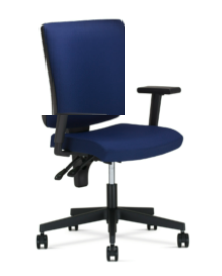 